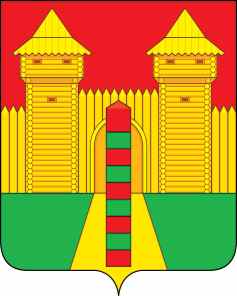 АДМИНИСТРАЦИЯ  МУНИЦИПАЛЬНОГО  ОБРАЗОВАНИЯ«ШУМЯЧСКИЙ  РАЙОН» СМОЛЕНСКОЙ  ОБЛАСТИРАСПОРЯЖЕНИЕот 01.02.2024г. № 20-р         п. ШумячиВ соответствии с распоряжением Администрации муниципального образования «Шумячский район» Смоленской области от 25.01.2024г. № 12-р «О создании комиссии по приему освободившегося жилого помещения1. Утвердить прилагаемый акт приемки освободившегося жилого помещения, расположенного по адресу: Смоленская область, Шумячский район, п. Шумячи, ул. Базарная, д. 49, ком. 15.Об утверждении акта приемки освободившегося жилого помещения    И.п. Главы муниципального образования   «Шумячский район» Смоленской области         Д.А. Каменев